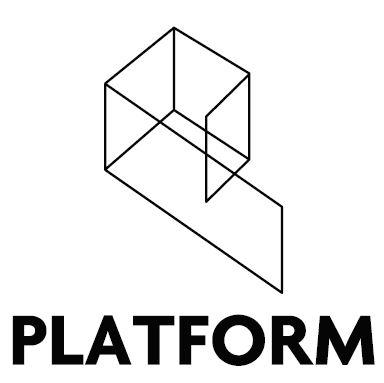 Platform ArtsDirector Application Form 2021Deadline for applications:  5pm, Wednesday 25th August 2021. Personal DetailsEducationAdd as many additional rows as needed.  Employment HistoryPlease give details of positions held including relevant part-time and unpaid work, starting with your current or most recent employer. Add as many additional rows as needed.  ReferencesPlease complete the details below for two people that we may contact for a reference.  These persons should be unrelated to you, and where possible one must be your current or most recent employer.  DeclarationPlease return completed application forms to platformbelfast@gmail.com before the deadline of  5pm Monday 23rd August 2021. NameEmailPhoneAddressInstitution / Awarding BodySubjectGradeDate AwardedDateDateEmployer Name & AddressPosition Held & ResponsibilitiesFromToEmployer Name & AddressPosition Held & ResponsibilitiesWhy do you want to be a Director at Platform Arts? (Max. 300 words)With reference to the Director Specification, please outline how your skills and experience make you a suitable candidate for Directorship with Platform Arts. (Max. 500 words)NameNamePhonePhoneEmailEmailAddressAddressOccupationOccupationRelationship to youRelationship to youI declare that the information I have provided in this application form is, to the best of my knowledge and belief, correct and complete.Signed:      _____________________            Date:  _____________